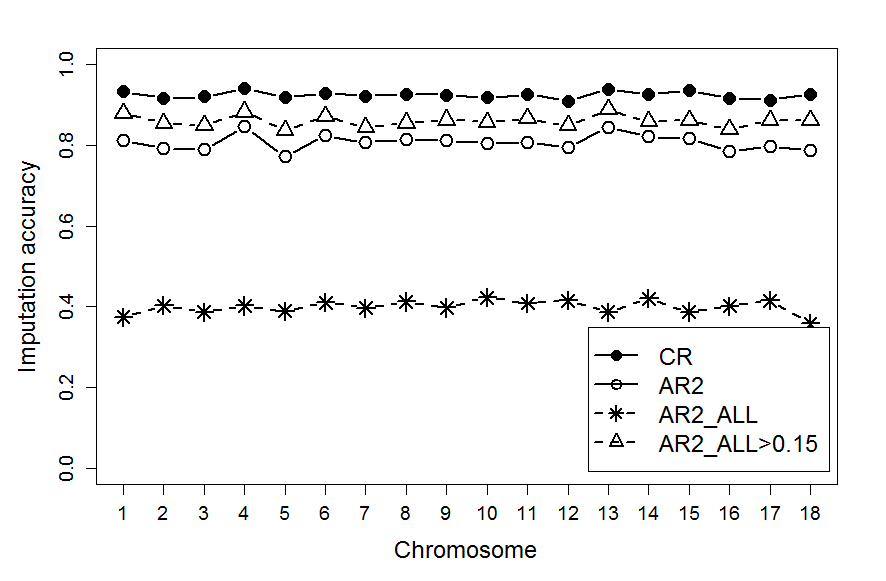 Figure S1. Imputation accuracy across chromosome. CR, genotype concordance rate which was defined as the proportion of genotypes of imputed variants, which were the same as the whole genome sequencing. AR2, allelic R-squared for consistent variants between imputation and whole genome sequencing. AR2_ALL, allelic R-squared for all imputed variants. AR2_ALL>0.15, allelic R-squared for all imputed variants with MAF>0.15.